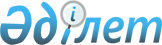 О переименовании улицыРешение акима Сарыоленского сельского округа Курчумского района Восточно-Казахстанской области от 1 марта 2018 года № 2. Зарегистрировано Департаментом юстиции Восточно-Казахстанской области 16 марта 2018 года № 5537
      Примечание РЦПИ.

      В тексте документа сохранена пунктуация и орфография оригинала.
       В соответствии с пунктом 2 статьи 35 Закона Республики Казахстан от 23 января 2001 года "О местном государственном управлении и самоуправлении в Республике Казахстан", подпунктом 4) статьи 14 Закона Республики Казахстан от 8 декабря 1993 года "Об административно - территориальном устройстве Республики Казахстан", на основании заключения ономастической комиссии при акимате Восточно - Казахстанской области от 7 ноября 2017 года и с учетом мнения населения соответствующей территории, аким Сарыоленского сельского округа РЕШИЛ:
      1. Переименовать в селе Сарыолен Сарыоленского сельского округа улицу Советская на улицу Бейбітшілік.
      2. Государственному учреждению "Аппарат акима Сарыоленского сельского округа" в установленном законодательством Республики Казахстан порядке обеспечить:
      1) государственную регистрацию настоящего решения в территориальном органе юстиции;
      2) в течении десяти календарных дней со дня государственной регистрации настоящего решения акимата направление его копии в бумажном и электронном виде на казахском и русском языках в Республиканское государственное предприятие на праве хозяйственного ведения "Республиканский центр правовой информации" для официального опубликования и включения в Эталонный контрольный банк нормативных правовых актов Республики Казахстан;
      3) в течении десяти календарных дней после государственной регистрации настоящего решения направление его копии на официальное опубликование в периодические печатные издания, распространяемых на территории Курчумского района;
      4) размещение настоящего решения на интернет - ресурсе акимата Курчумского района после его официального опубликования.
      3. Контроль за исполнением настоящего решения оставляю за собой.
      4. Настоящее решение вводится в действие по истечении десяти календарных дней после дня его первого официального опубликования.
					© 2012. РГП на ПХВ «Институт законодательства и правовой информации Республики Казахстан» Министерства юстиции Республики Казахстан
				
      Аким Cарыоленского 
сельского округа 

К. Карагызов
